ЗАДАЧА № 4  Расчет статически определимой балкиДано: стальная балка постоянного (двутавр) сечения, нагруженная системой поперечных сил в вертикальной плоскости. Допускаемое напряжение [σ] =160 МПа. Справочные данные по прокатному профилю двутавра приведены в Приложении В2.Требуется:составить в масштабе индивидуальную расчетную схему задачи, учитывая только заданные нагрузки (заданные отрицательные нагрузки направить в сторону противоположную установленной на исходных схемах);определить поперечные силы и изгибающие моменты и построить их эпюры по длине балки; определить опасные сечения балки  по условиям изгиба; подобрать размеры сечения стандартного двутавра по таблице сортамента прокатной стали.Вариант 7 для работы №4Таблица Д - Исходные данные к заданию № 4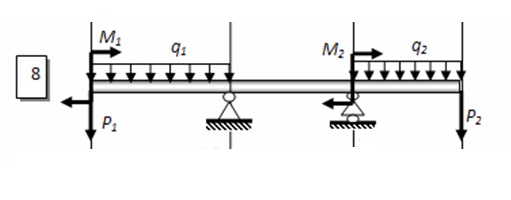 ПРИЛОЖЕНИЯСправочные данные для задач.С1  Механические свойства материалов Примечание: Модуль сдвига материала вычисляется по формуле , для стали МПа.С2  Рекомендации по выбору запасов прочности При вычислении допускаемых напряжений при растяжении-сжатии нормируемый коэффициент запаса прочности nσ необходимо принять:для пластичных материалов nσ =1,5;для хрупких материалов nσ =3 (коэффициенты запаса при растяжении-сжатии рекомендуется считать одинаковыми);для дерева при растяжении 10, при сжатии 4,5.Допускаемые напряжения при кручении [к] следует принять:для стали [к] = 0,6 ∙[σ] МПа; где [σ] - допускаемое напряжение при растяжении-сжатии.Допускаемые напряжения при изгибе считать равными допускаемым напряжениям при растяжении-сжатии.С4. Нормальные линейные размеры по ГОСТ 6636 - 69*Для простановки линейных размеров - диаметров, длин, высот и др. стандартом устанавливаются ряды Ra5, Ra10, Ra20, Ra40, приведенный в таблице ряд Ra40, соответствует наиболее мелкой градации. С5. Двутавры стальные горячекатаные по ГОСТ 8239-89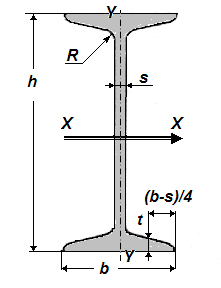 Схема двутавраh — высота двутавра; b — ширина полки; s — толщина стенки; t — средняя толщина полки; R — радиус внутреннего закругления; r — радиус закругления полкиНомер варианта mFqabcРазмерностькН мкНкН/мabcЗначения10206ммм7-М1Р2q21,211,8Характеристики материалаСталь (ст.35)Сталь (30ХГСА)БронзаАлюминийЧугунДеревоМодуль упругости E, МПа2105210511050,71051,21051104Предел текучестит, МПа240850150210--Предел прочности на растяжение/ сжатие в,  МПа3601100240300180/600100/45Коэффициент Пуассона µ0,250,250,340,30,250,45Коэффициент температурного расширения  , 1/град1210-61210-62210-62410-61110-6410-6Ra 40Ra 40Ra 40Ra 40Ra 40Ra 40Ra 40Ra 4012,45,61332751804201,052,561434801904501,12,66,31536852005801,152,86,71638902105001,237,11740952205301,33,27,518421002405601,43,4819451052506001,53,68,520481102606301,63,8921501202806701,749,522531253007101,84,21024561303207501,94,510,5256014034080024,81126631503608502,1511,528671603809002,25,3123071170400950Номер
двутавраРазмерыРазмерыРазмерыРазмерыРазмерыРазмерыАСправочные значения для осейСправочные значения для осейСправочные значения для осейСправочные значения для осейСправочные значения для осейСправочные значения для осейСправочные значения для осейНомер
двутавраhbstRrАX – XX – XX – XX – XY – YY – YY – YНомер
двутавране более ммне более ммне более ммне более ммне более ммне более ммАIx,Wx,ix,Sx,Iy,Wy,iy,Номер
двутавране более ммне более ммне более ммне более ммне более ммне более ммсм2см4см3смсм3см4см3см10100554,57,27,02,512,019839,74,0623,017,96,491,2212120644,87,37,53,014,735058,44,8833,727,98,721,3814140734,97,58,03,017,457281,75,7346,841,911,501,5516160815,07,88,53,520,2873109,06,5762,358,614,501,7018180905,18,19,03,523,41290143,07,4281,482,618,401,88202001005,28,49,54,026,81840184,08,28104,0115,023,102,07222201105,48,710,04,030,62550232,09,13131,0157,028,602,27242401155,69,510,54,034,83460289,09,97163,0198,034,502,37272701256,09,811,04,540,25010371,011,20210,0260,041,502,54303001356,510,212,05,046,57080472,012,30268,0337,049,902,69333301407,011,213,05,053,89840597,013,50339,0419,059,902,79363601457,512,314,06,061,913380743,014,70423,0516,071,102,89404001558,313,015,06,072,619062953,016,20545,0667,086,103,03454501609,014,216,07,084,7276961231,018,10708,0808,0101,003,095050017010,015,217,07,0100,0397271589,019,90919,01043,0123,003,235555018011,016,518,07,0118,0559622035,021,801181,01356,0151,003,396060019012,017,820,08,0138,0768062560,023,601491,01725,0182,003,54